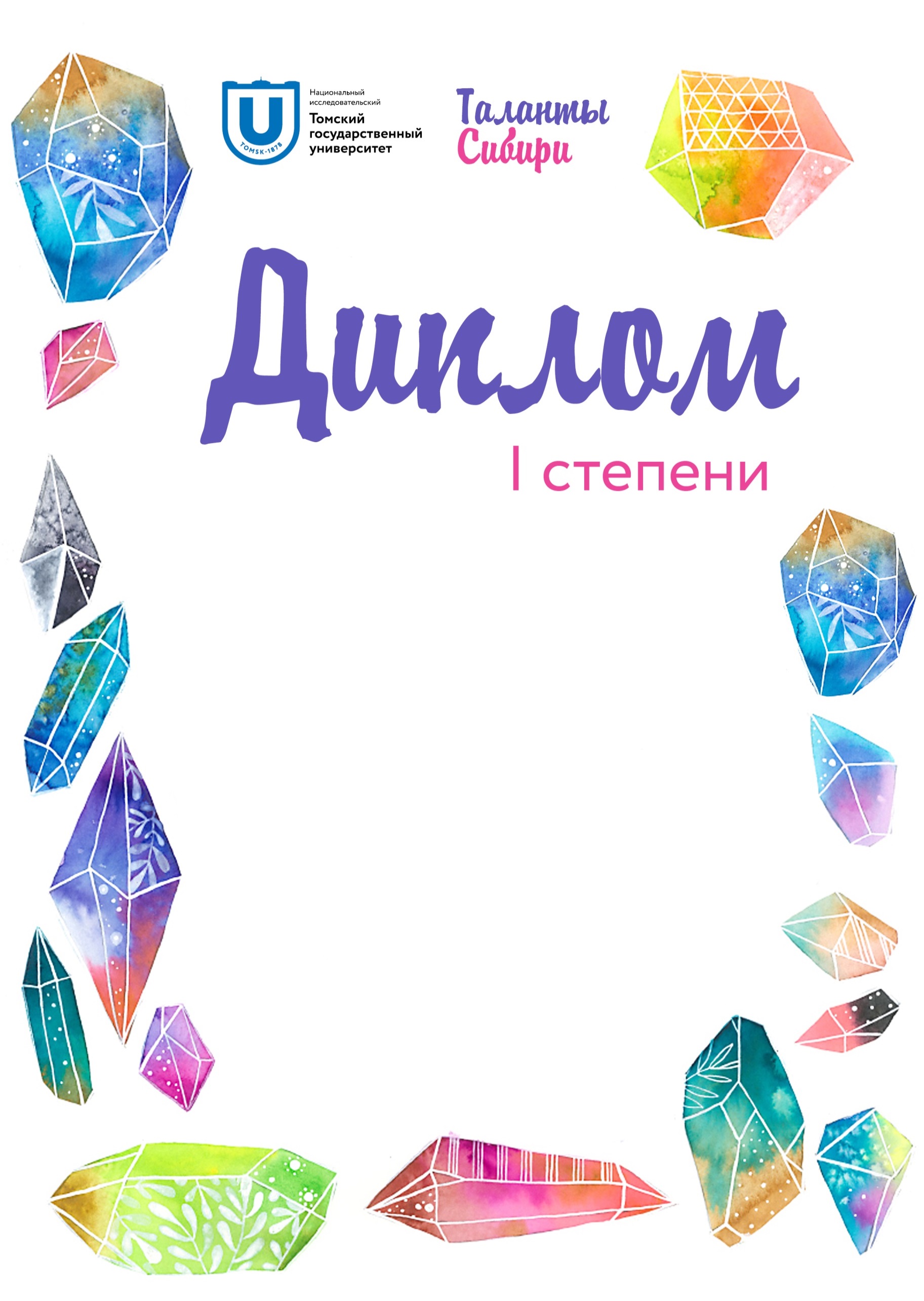 ПРОГРАММА ФОРУМА«ТАЛАНТЫ СИБИРИ 2016»4-6 мая 2016 г. в Томском государственном университете состоится форум «Таланты Сибири 2016». Организатором форума выступает Национальный исследовательский Томский государственный университет. Форум проводится с целью формирования механизмов поддержки талантливых детей, максимального раскрытия их творческого потенциала – с привлечение ресурсов университета, а также повышения интереса обучающихся к естественным и гуманитарным наукам, инженерному делу и техническому творчеству.К участию в форуме приглашаются победители и призеры следующих олимпиад:Всероссийская олимпиада школьников,Открытая региональная межвузовская олимпиада (ОРМО),Олимпиада школьников СФО «Будущее Сибири»,Северо-восточная олимпиада школьников,Олимпиада «Юные таланты»,Олимпиада школьников «Физтех»,Олимпиада школьников «Ломоносов» и др. олимпиады из перечня Министерства образования и науки РФ.Работа форума будет проходить по четырем направлениям: «Здоровьесберегающие технологии», «Техника, производство, инновации», «Социальногуманитарные технологии», «Технологии коммуникации».Форум будет проходить в течение 3 дней  для учащихся образовательных учреждений населенных пунктов Сибирского федерального округа и абитуриентов ТГУ по адресу: Томск, пр. Ленина, 36.ПРОГРАММА ФОРУМАНАПРАВЛЕНИЕ: ЗДРОВЬЕСБЕРЕГАЮЩИЕ ТЕХНОЛОГИИ1 ДЕНЬ – 4 МАЯ 2016 г.2 ДЕНЬ – 5 МАЯ 2016 г.3 ДЕНЬ – 6 МАЯ 2016 г.НАПРАВЛЕНИЕ: ТЕХНИКА, ПРОИЗВОДСТВО, ИННОВАЦИИ1 ДЕНЬ – 4 МАЯ 2016 г.2 ДЕНЬ – 5 МАЯ 2016 г.3 ДЕНЬ – 6 МАЯ 2016 г.ПРОГРАММА ФОРУМАНАПРАВЛЕНИЕ: СОЦИАЛЬНО-ГУМАНИТАРНЫЕ ТЕХНОЛОГИИ1 ДЕНЬ – 4 МАЯ 2016 г.2 ДЕНЬ – 5 МАЯ 2016 г.3 ДЕНЬ – 6 МАЯ 2016 г.ПРОГРАММА ФОРУМАНАПРАВЛЕНИЕ: ТЕХНОЛОГИИ КОММУНИКАЦИЙ1 ДЕНЬ – 4 МАЯ 2016 г.2 ДЕНЬ – 5 МАЯ 2016 г.3 ДЕНЬ – 6 МАЯ 2016 г.ОБСУЖДЕНИЕ АКТУАЛЬНЫХ ПРОБЛЕМ НАУКИ И ЭКОНОМИКИ СОВМЕСТНО С ПРЕДСТАВИТЕЛЯМИ РЕАЛЬНОГО БИЗНЕСА5 мая 2016 г.16.30-18.00НИ ТГУ, пр. Ленина 36, ауд. 2091.	Пахнутов О.В., ведущий инженер-технолог ООО «Томскнефтехим»2.	Шрайбер Н.Ю., заместитель генерального директора НПФ «Микран» по управлению персоналом и организации развития3.	Горбатенко А.А., директор по логистике ООО «ТОКО»ПРЕЗЕНТАЦИИ ПРОЕКТОВ И ИССЛЕДОВАТЕЛЬСКИХ РАБОТ ТАЛАНТЛИВЫХ СТУДЕНТОВ, МОЛОДЫХ УЧЕНЫХ5 мая 2016 г.16.30-18.00	НИ ТГУ, пр. Ленина 36, ауд. 2271.	Презентация научно-исследовательской лаборатории моделирования процессов конвективного тепломассопереноса (М.А. Шеремет, заведующий лабораторией ТГУ)2.	«Исследование спектров высоко разрешения молекулы С2Н2В2_cis» (И.А. Конов, ассистент кафедры «Оптики и спектроскопии» ФФ ТГУ)3.	«Космическая геодезия» (Кузьменных М.С., студент ФФ ТГУ)НИ ТГУ, пр. Ленина 36, ауд. 2254.	Презентация Парка социогуманитарных технологий ТГУ (Е.Ю. Ливенцова, менеджер образовательных проектов Парка социогуманитарных технологий ТГУ)5.	«Взаимное восприятие СССР и Китая в визуальной пропаганде» (Е.А. Федосов, магистрант ИФ ТГУ)НБ ТГУ, пр. Ленина, 34а, малый зал6.	Лекция «Радиовидение». (В.П. Якубов, заведующий кафедрой радиофизики РФФ ТГУ)	
7.	Лекция «Образование, наука, инновации». Презентация лаборатории функциональной диагностики (О.П. Толбанов, заведующий лабораторией ТГУ)8.	«Исследование спектров высоко разрешения молекулы С2Н2В2_cis» (И.А. Конов, ассистент кафедры «Оптики и спектроскопии» ФФ ТГУ)9.	«Космическая геодезия» (Кузьменных М.С., студент ФФ ТГУ)10.	Проект НТТМ-2016 «Исследование методов обработки поверхности пластин GaAs:Cr и их однородности для создания сенсоров рентгеновского излучения» (Шаймерденова Л.К., Щербаков И.Д., студенты РФФ)11.	Проект НТТМ-2016 «Плоский фокусирующий рефлектор для спутниковых систем» (Каменев А.В., студент РФФ ТГУ)12.	Проект НТТМ-2016 «Устройство углового позиционирования исследуемых образцов материалов для терагерцового спектрометра» (Выговский В.Ю.
Бердюгин А.И., студенты РФФ)13.	Проект НТТМ-2016 «Твердотельный перестраиваемый импульсный лазер на основе органических соединений» (Табакаев Д.С., студент РФФ)8.00-8.40Завтрак (НИ ТГУ «Парус», Буяновский пер., 3а)9.30-10.00Регистрация участников (НИ ТГУ, пр. Ленина, 36, гл. корпус, ауд. 229)10.00-10.30Торжественное открытие форума (НИ ТГУ, пр. Ленина, 36, гл. корпус, ауд. 229)10.30-12.00Дискуссия с участием VIP-гостей «Кем и где будут работать будущие выпускники университета» (НИ ТГУ, пр. Ленина, 36, гл. корпус, ауд. 229)12.00-13.00Обед (НИ ТГУ, пр. Ленина, 36, гл. корпус, столовая)13.00-13.45Экскурсия в Палеонтологический музей ТГУ (НИ ТГУ, пр. Ленина, 36, гл. корпус, ауд. 234)13.45-14.30Увлекательный мир генетики (НИИ ББ ТГУ, пр. Ленина, 36, корпус 13, ауд. 51)Экскурсия в лабораторию экологии, генетики и охраны окружающей среды14.45-15.30Современные географические исследования (НИ ТГУ, ул. Аркадия Иванова, 49, корпус 6, ауд. 208)Презентация исследований и возможностей обучения15.30-16.00Кофе-пауза (НИ ТГУ, пр. Ленина, 36,  гл. корпус)16.00-18.30Экскурсия по городу Томску (от ЦК ТГУ, пр. Ленина, 36)18.30-19.30Ужин (НИ ТГУ «Парус», Буяновский пер., 3а)19.30-22.00Вечерняя программа: квест «Я студент ТГУ» (НИ ТГУ «Парус», Буяновский пер., 3а)8.00-8.40Завтрак (НИ ТГУ «Парус», Буяновский пер., 3а)9.00-10.20Мастер-класс «Геометрия кристаллов» ((НИ ТГУ, пр. Ленина, 36, гл. корпус, ауд. 151)Участники форума узнают об  интересной науке кристаллографии, её связи с геометрией, которая позволяет изучать формы кристаллов и их характерные признаки. В ходе мастер-класса  ребята познакомятся с понятием кристалла, элементами симметрии и на макетах кристаллов самостоятельно смогут применить полученные знания10.30-12.00«Сердце,  тебе так хочется покоя» (НИ ТГУ, пр. Ленина, 36, гл. корпус,  ауд. 235)Лекция об особенностях физиологии сердца. Запись ЭКГ. Демонстрация опытов по влиянию нервов на сердце12.00-13.00Обед (НИ ТГУ, пр. Ленина, 36, гл. корпус,  столовая)13.00-14.00Экскурсии по лабораториям (НИ ТГУ, ул. Аркадия Иванова, 49, корпус 6)Лаборатория химии редкоземельных элементовЛаборатория переработки и органического анализа природного сырьяЛаборатория мониторинга окружающей средыЛаборатория исследования природы и структуры дисперсий гомолитовЛаборатория химической экологииОтдел «Новые Материалы»Лаборатория каталитических исследований14.00-16.00Тренировочная сессия (НИ ТГУ, пр. Ленина, 36, гл. корпус)Решение задач ЕГЭ по биологии14.00-16.00Тренировочная сессия (НИ ТГУ, пр. Ленина, 36, гл. корпус,  ауд. 119)Решение задач ЕГЭ по географии 14.00-14.45Мастер-класс «Лекарственные препараты своими руками» (НИ ТГУ, ул. Аркадия Иванова, 49, корпус 6)14.45-16.00Тренировочная сессия (НИ ТГУ, ул. Аркадия Иванова, 49, корпус 6)Решение задач ЕГЭ по химии16.00-16.30Кофе-пауза (НИ ТГУ, пр. Ленина, 36, гл. корпус)16.30-18.00Презентации проектов и исследовательских работ талантливых студентов, молодых ученых (НИ ТГУ, пр. Ленина, 36)Обсуждение актуальных проблем науки и экономики совместно с ведущими учеными и представителями реального бизнеса (НИ ТГУ, пр. Ленина, 36)18.30-19.30Ужин (НИ ТГУ «Парус», Буяновский пер., 3а)19.30-22.00Вечерняя программа «Томск глазами студентов» (от НИ ТГУ «Парус», Буяновский пер., 3а)8.00-8.40Завтрак (НИ ТГУ «Парус», Буяновский пер., 3а)9.00-12.00Конкурс образовательных решений (НИ ТГУ, пр. Ленина, 36, гл. корпус, ауд. 227)Работа в группах. Подготовка образовательных решений12.00-13.00Обед (НИ ТГУ «Парус», Буяновский пер., 3а)13.00-14.30Защита индивидуальных образовательных траекторий (НИ ТГУ, пр. Ленина, 36, гл. корпус, ауд. 227)14.30-15.00«Поступай правильно» (НБ ТГУ, Конференц-зал, пр. Ленина, 34а)Встреча с ответственным секретарем Приемной комиссии, начальником Управления нового набора ТГУ Е.В. Павловым15.00-16.00Подведение итогов. Закрытие форума (НБ ТГУ, Конференц-зал, пр. Ленина, 34а)16.00-16.30Кофе-пауза (НБ ТГУ, пр. Ленина, 34а)16.30-18.00Награждение победителей и призеров олимпиад школьников (НИ ТГУ, пр. Ленина, 36, гл. корпус, ауд. 229)18.30-19.30Ужин (НИ ТГУ «Парус», Буяновский пер., 3а)19.30-22.00Вечерняя программа (НИ ТГУ «Парус», Буяновский пер., 3а)8.00-8.40Завтрак (НИ ТГУ «Парус», Буяновский пер., 3а)9.30-10.00Регистрация участников (НИ ТГУ, пр. Ленина, 36, гл. корпус, ауд. 229)10.00-10.30Торжественное открытие форума (НИ ТГУ, пр. Ленина, 36, гл. корпус, ауд. 229)10.30-12.00Дискуссия с участием VIP-гостей «Кем и где будут работать будущие выпускники университета» (НИ ТГУ, пр. Ленина, 36, гл. корпус, ауд. 229)12.00-13.00Обед (НИ ТГУ, пр. Ленина, 36, гл. корпус, столовая)13.00-14.30Экспериментальная лекция по физике (НИ ТГУ, пр. Ленина, 36, корпус 2, ауд. 428)Решение задач с  зрелищными экспериментами, которые помогут лучше понять физические явления14.45-15.30Экскурсия по лабораториям (НИ ТГУ, пр. Ленина, 36, корпус 2)«Промышленная робототехника»« Наноэдьюкатор»14.45-15.30Посещение Суперкомпьютера ТГУ (НИ ТГУ, пр. Ленина, 36, корпус 10)Знакомство с компьютерами нового поколения. Участники форума смогут узнать, как Суперкомпьютер используется для выполнения особо сложных расчётов, например в космической области, при составлении прогнозов погоды, в фундаментальной науке14.45-15.30«Аэродинамическая труба. Тепловизоры» форума (НИ ТГУ, пр. Ленина, 36, гл. корпус)Демонстрация установки для обтекания крыла воздушным потоком14.45-15.30Экскурсия в Музей Физики ТГУ (НИ ТГУ, пр. Ленина, 36, корпус 2, ауд. 317)15.30-16.00Кофе-пауза (НИ ТГУ, пр. Ленина, 36,  гл. корпус)16.00-18.30Экскурсия по городу Томску (от ЦК ТГУ, пр. Ленина, 36)18.30-19.30Ужин (НИ ТГУ «Парус», Буяновский пер., 3а)19.30-22.00Вечерняя программа: квест «Я студент ТГУ» (НИ ТГУ «Парус», Буяновский пер., 3а)8.00-8.40Завтрак (НИ ТГУ «Парус», Буяновский пер., 3а)9.00-12.00«Радиодозор» Обнаружение спрятанных объектов излучающих радиосигналы
«Катунь это речка или современный прибор» Знакомство с перспективными технологиями разработки новых приемников оптического излучения
«Скальпель или лазер»Новые принципы разработки медицинских лазеров
«Электронный нос»Разработка новых сенсоров для определения веществ в воздухе
«Флешка и мультиферроики. Есть контакт?»Разработка элементов памяти на основе новых материалов«Радиоэлектроника – это не только смартфон»Демонстрация современных виртуально-реальных способов изучения радиоэлектронных схем и устройств «I-робот»Презентация ЦМИТ  «I-робот». Демонстрация современных возможностей робототехники, автоматизации процессов и многое другоеЛабораторный практикум «Оптика»Лабораторный практикум с использованием современных оптико-электронных приборов (лазеры, ПЗС-линейки) и специального программного обеспечения(НИ ТГУ,  ул. Ф. Лыткина 28г, 11 корпус)12.00-12.40Обед (НИ ТГУ, пр. Ленина, 36, гл. корпус, столовая)13.00-14.00Мастер-класс «Интерактивный музей компьютерных наук» (НИ ТГУ, пр. Ленина, 36, корпус 2, ауд. 102)13.00-14.40 «Чудеса спектрального анализа»Работа на учебном оборудованииЛабораторный практикум «Органическая электроника»Мастер-класс «Нанотехнологии»(НИ ТГУ, пл. Новособорная, 1)14.40-16.00Тренировочная сессия (НИ ТГУ, пр. Ленина, 36, корпус 2, ауд. 428)Сложные задачи ЕГЭ по физике.Экспериментальные задачи по физике14.00-16.00Тренировочная сессия  (НИ ТГУ, пр. Ленина, 36, гл. корпус, ауд. 209)Решение задач ЕГЭ по математике с параметрами.Ошибки выполнения ЕГЭ по математике.Решение задач геометрии14.00-16.00Тренировочная сессия (НИ ТГУ, пр. Ленина, 36, гл. корпус, ауд. 229)Решение задач ЕГЭ по математике (задачи части С, углубленный уровень)16.00-16.30Кофе-пауза (НИ ТГУ, пр. Ленина, 36,  гл. корпус)16.30-18.00Презентации проектов и исследовательских работ талантливых студентов, молодых ученых. (НИ ТГУ, пр. Ленина, 36,  гл. корпус)Обсуждение актуальных проблем науки и экономики совместно с ведущими учеными и представителями реального бизнеса (НИ ТГУ, пр. Ленина, 36,  гл. корпус)18.30-19.30Ужин (НИ ТГУ «Парус», Буяновский пер., 3а)19.30-22.00Вечерняя программа «Томск глазами студентов» (от НИ ТГУ«Парус», Буяновский пер., 3а)8.00-8.40Завтрак (НИ ТГУ «Парус», Буяновский пер., 3а)9.00-12.00Конкурс образовательных решений (НИ ТГУ, пр. Ленина, 36, гл. корпус, ауд. 229, 209)Работа в группах. Подготовка образовательных решений12.00-12.40Обед (НИ ТГУ «Парус», Буяновский пер., 3а)13.00-14.30Защита индивидуальных образовательных траекторий (НИ ТГУ, пр. Ленина, 36, гл. корпус, ауд. 229, 209)14.30-15.00«Поступай правильно» (НБ ТГУ, Конференц-зал, пр. Ленина, 34а)Встреча с ответственным секретарем Приемной комиссии, начальником Управления нового набора ТГУ Е.В. Павловым15.00-16.00Подведение итогов. Закрытие форума (НБ ТГУ, Конференц-зал, пр. Ленина, 34а)16.00-16.30Кофе-пауза (НБ ТГУ, пр. Ленина, 34а)16.30-18.00Награждение победителей и призеров олимпиад школьников (НИ ТГУ, пр. Ленина, 36, гл. корпус, ауд. 229)18.30-19.30Ужин (НИ ТГУ «Парус», Буяновский пер., 3а)19.30-22.00Вечерняя программа (НИ ТГУ «Парус», Буяновский пер., 3а)8.00-8.40Завтрак (НИ ТГУ «Парус», Буяновский пер., 3а)9.30-10.00Регистрация участников (НИ ТГУ, пр. Ленина, 36, гл. корпус, ауд. 229)10.00-10.30Торжественное открытие форума (НИ ТГУ, пр. Ленина, 36, гл. корпус, ауд. 229)10.30-12.00Дискуссия с участием VIP-гостей «Кем и где будут работать будущие выпускники университета» (НИ ТГУ, пр. Ленина, 36, гл. корпус, ауд. 229)12.00-13.00Обед (НИ ТГУ, пр. Ленина, 36, гл. корпус, столовая)13.00-13.45Экскурсия в музей археологии и этнографии Сибири (НИ ТГУ, пр. Ленина, 36, гл. корпус, ауд. 225)14.00-14.45Посещение зала судебных заседаний и юридической клиники.Работа в криминалистической лаборатории ТГУ (НИ ТГУ, Московский тр., 8, корпус 4)14.45-15.30Посещение лаборатории когнитивных исследований и психогенетики ТГУ (НИ ТГУ, Московский тр., 8, корпус 4)15.30-16.00Кофе-пауза (НИ ТГУ, пр. Ленина, 36,  гл. корпус)16.00-18.30Экскурсия по городу Томску (от ЦК ТГУ, пр. Ленина, 36)18.30-19.30Ужин (НИ ТГУ «Парус», Буяновский пер., 3а)19.30-22.00Вечерняя программа: квест «Я студент ТГУ» (НИ ТГУ «Парус», Буяновский пер., 3а)8.00-8.40Завтрак (НИ ТГУ«Парус», Буяновский пер., 3а)9.00-10.30Мастер-класс «3D моделирование и современные подходы в археологических исследованиях» Круглый стол Томского международного дискуссионного клуба (ИМО ИФ ТГУ) (НИ ТГУ, пр. Ленина, 36, гл. корпус, ауд. 225)10.30-12.00Дискуссия «Профессии будущего: о чем думать и что нужно знать уже сейчас» (НИ ТГУ, пр. Ленина, 36, гл. корпус, ауд. 225)12.00-13.00Обед (НИ ТГУ, пр. Ленина, 36, гл. корпус, столовая)13.00-16.00Тренировочная сессия (НБ ТГУ, малый зал, пр. Ленина, 34а)Решение заданий ЕГЭ по истории16.00-16.30Кофе-пауза (НИ ТГУ, пр. Ленина, 36,  гл. корпус)16.30-18.00Презентации проектов и исследовательских работ талантливых студентов, молодых ученых. (НИ ТГУ, пр. Ленина, 36,  гл. корпус)Обсуждение актуальных проблем науки и экономики совместно с ведущими учеными и представителями реального бизнеса (НИ ТГУ, пр. Ленина, 36,  гл. корпус)18.30-19.30Ужин (НИ ТГУ «Парус», Буяновский пер., 3а)19.30-22.00Вечерняя программа «Томск глазами студентов» (от НИ ТГУ «Парус», Буяновский пер., 3а)8.00-8.40Завтрак (НИ ТГУ «Парус», Буяновский пер., 3а)9.00-12.00Конкурс образовательных решений (НБ ТГУ, малый зал, пр. Ленина, 34а)Работа в группах. Подготовка образовательных решений12.00-13.00Обед (НИ ТГУ, Московский тр., 8, корпус 4)13.00-14.30Защита индивидуальных образовательных траекторий (НБ ТГУ, малый зал, пр. Ленина, 34а)14.30-15.00«Поступай правильно» (НБ ТГУ, Конференц-зал, пр. Ленина, 34а)Встреча с ответственным секретарем Приемной комиссии, начальником Управления нового набора ТГУ Е.В. Павловым15.00-16.00Подведение итогов. Закрытие форума (НБ ТГУ, пр. Ленина, 34а)16.00-16.30Кофе-пауза (НБ ТГУ, Конференц-зал, пр. Ленина, 34а)16.30-18.00Награждение победителей и призеров олимпиад школьников (НИ ТГУ, пр. Ленина, 36, гл. корпус, ауд. 229)18.30-19.30Ужин (НИ ТГУ «Парус», Буяновский пер., 3а)19.30-22.00Вечерняя программа (НИ ТГУ «Парус», Буяновский пер., 3а)8.00-8.40Завтрак (НИ ТГУ «Парус», Буяновский пер., 3а)9.30-10.00Регистрация участников (НИ ТГУ, пр. Ленина, 36, гл. корпус, ауд. 229)10.00-10.30Торжественное открытие форума (НИ ТГУ, пр. Ленина, 36, гл. корпус, ауд. 229)10.30-12.00Дискуссия с участием VIP-гостей «Кем и где будут работать будущие выпускники университета» (НИ ТГУ, пр. Ленина, 36, гл. корпус, ауд. 229)12.00-13.00Обед (НИ ТГУ, пр. Ленина, 36, гл. корпус, столовая)13.00-13.45Экскурсия в Музей Книги ТГУ (НБ ТГУ, пр. Ленина, 34а)14.00-14.45Посещение лаборатории когнитивных исследований и психогенетики ТГУ (НИ ТГУ, Московский тр., 8, корпус 4)14.45-15.30Посещение зала судебных заседаний и юридической клиники. Работа в криминалистической лаборатории ТГУ (ТГУ, Московский тр., 8, корпус 4)15.30-16.00Кофе-пауза (НИ ТГУ, пр. Ленина, 36,  гл. корпус)16.00-18.30Экскурсия по городу Томску (от ЦК ТГУ, пр. Ленина, 36)18.30-19.30Ужин (НИ ТГУ «Парус», Буяновский пер., 3а)19.30-22.00Вечерняя программа: квест «Я студент ТГУ» (НИ ТГУ «Парус», Буяновский пер., 3а)8.00-8.40Завтрак (НИ ТГУ«Парус», Буяновский пер., 3а)9.00-10.30«Кто владеет информацией, тот владеет миром» (НИ ТГУ, пр. Ленина, 66, корпус 7)Съемки в телестудии факультета журналистики. Пробы съемок в фотолаборатории ТГУ. Экскурсия по типографии факультета журналистики ТГУ10.30-12.00Мастер-классы «Современные лингвистические исследования»«Современные литературоведческие исследования»Презентация научно-исследовательской школы «В поисках свободы»(НИ ТГУ, пр. Ленина, 36, корпус 3, ауд. 26)12.00-13.00Обед (НИ ТГУ, пр. Ленина, 36, гл. корпус, столовая)13.00-14.30«Важно понять другого: секреты изучения иностранных языков» (НИ ТГУ, пр. Ленина, 36, корпус 2, ауд. 220)Знакомство с иностранными преподавателями ТГУ из Англии, Франции, Италии, Китая. Посещение Информационного ресурсного центра ТГУ. Презентация класса синхронного перевода13.00-14.30Тренировочная сессия (НИ ТГУ, пр. Ленина, 36, корпус 3, ауд. 26)Решение заданий ЕГЭ по русскому языку14.40-16.00Тренировочная сессия (НИ ТГУ, пр. Ленина, 36, корпус 3, ауд. 26)Решение заданий ЕГЭ по литературе16.00-16.30Кофе-пауза (НИ ТГУ, пр. Ленина, 36,  гл. корпус)16.30-18.00Презентации проектов и исследовательских работ талантливых студентов, молодых ученых. (НИ ТГУ, пр. Ленина, 36,  гл. корпус)Обсуждение актуальных проблем науки и экономики совместно с ведущими учеными и представителями реального бизнеса (НИ ТГУ, пр. Ленина, 36,  гл. корпус)18.30-19.30Ужин (НИ ТГУ «Парус», Буяновский пер., 3а)19.30-22.00Вечерняя программа. «Томск глазами студентов» (от НИ ТГУ«Парус», Буяновский пер., 3а)8.00-8.40Завтрак (НИ ТГУ «Парус», Буяновский пер., 3а)9.00-12.00Конкурс образовательных решений (НИ ТГУ, пр. Ленина, 36, гл. корпус, ауд. 135)Работа в группах. Подготовка образовательных решений12.00-13.00Обед (НИ ТГУ «Парус», Буяновский пер., 3а)13.00-14.30Защита индивидуальных образовательных траекторий (НИ ТГУ, пр. Ленина, 36, гл. корпус, ауд. 135)14.30-15.00«Поступай правильно» (НБ ТГУ, Конференц-зал, пр. Ленина, 34а)Встреча с ответственным секретарем Приемной комиссии, начальником Управления нового набора ТГУ Е.В. Павловым15.00-16.00Подведение итогов. Закрытие форума (НБ ТГУ, Конференц-зал, пр. Ленина, 34а)16.00-16.30Кофе-пауза (НБ ТГУ, пр. Ленина, 34а)16.30-18.00Награждение победителей и призеров олимпиад школьников (НИ ТГУ, пр. Ленина, 36, гл. корпус, ауд. 229)18.30-19.30Ужин (НИ ТГУ «Парус», Буяновский пер., 3а)19.30-22.00Вечерняя программа (НИ ТГУ «Парус», Буяновский пер., 3а)